План воспитательной работы МБОУ СОШ №2 на 2017 – 2018 учебный годУтверждаю 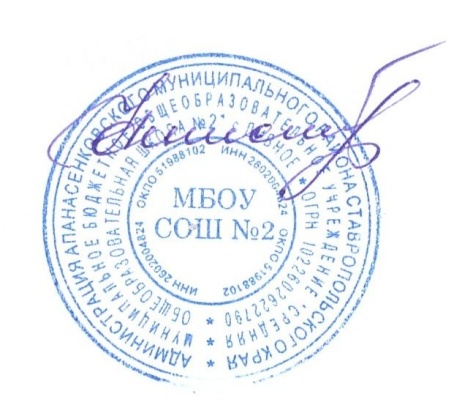 Директор МБОУ СОШ №2 _______________ Н.И. ДенисенкоДатаНазвание мероприятийКлассыОтветственныеСентябрьМесячник безопасности «Будь внимателен!»СентябрьМесячник безопасности «Будь внимателен!»СентябрьМесячник безопасности «Будь внимателен!»СентябрьМесячник безопасности «Будь внимателен!»1 неделя с 1 по 3 сентября1 неделя с 1 по 3 сентября1 неделя с 1 по 3 сентября1 неделя с 1 по 3 сентября01.09.2017 г.Праздник Первого звонка1-11 классыЗам. директора по ВР Коломенская О. А.ст. вожатая Фитисова Е.Е.01.09.2017 г.Единый классный час «Урок России»1-7 классыКлассные руководители01.09.2017 г.Тематический урок «Россия, устремленная в будущее»8-11 классыКлассные руководители01.09.2017 г.Инструктажи с обучающимися по ТБ1-11 классыКлассные руководители01.09.2017 г.Открытый урок ОБЖ8-9 классыЗам. директора по ВР Коломенская О. А.,учитель ОБЖ Е.Д. Храмычко2 неделя с 4 по 9 сентября2 неделя с 4 по 9 сентября2 неделя с 4 по 9 сентября2 неделя с 4 по 9 сентябряВ течение неделиКлассный час на тему «Братья наши меньшие»1- 4 классыКлассные руководителиВ течение неделиКлассный час на тему «Мы в ответе за тех, кого приручили»5-11 классыКлассные руководителиВ течение неделиВыставка рисунков «Мирное небо над головой»1- 4 классыЗам. директора по ВР Коломенская О. А.,классные руководители04.09.2017 г.Классный час, посвященный 13 – й годовщине трагических событий в г. Беслане  «Вместе против террора»1-11 классыКлассные руководители05.09.2017 г.Акция «Шагающий автобус»1 классыст. вожатая Фитисова Е.Е.,инспектор ГИБДД, классные руководители,отряд ЮИД06.09.2017 г.Выставка рисунков по ПДД  «Правила движения достойны уважения »1-4 классыЗам. директора по ВР Коломенская О. А.,ст. вожатая Фитисова Е.Е.,классные руководители06.09.2017 г.Выставка плакатов по ПДД «Безопасность на дороге – мой стиль жизни»5-11 классыЗам. директора по ВР Коломенская О. А.,ст. вожатая Фитисова Е.Е.,классные руководители08.09.2017 г.Праздник для первоклассников «ПДД - твои друзья»1-4 классыЗам. директора по ВР Коломенская О. А.,ст. вожатая Фитисова Е.Е.,отряд ЮИД08.09.2017 г.Мероприятия, посвященные Международному дню грамотностиУчителя русского языка и литературы3 неделя с 11 по 16 сентября3 неделя с 11 по 16 сентября3 неделя с 11 по 16 сентября3 неделя с 11 по 16 сентябряВ течение неделиКлассный час на тему «Здоровье - наше богатство»1–4 классыКлассные руководители В течение неделиКлассный час на тему «Здоровье не купишь - его разум дарит»5-8 классыКлассные руководители В течение неделиКлассный час на тему  «Здоровое поколение – здоровая Россия!»9-11 классыКлассные руководители В течение неделиКонкурс сочинений «Ставрополье-край родной»3-11 классыУчителя нач. классов, русского языка и литературы14.09.2017 г.Школьный этап Всероссийского конкурса сочинений 20164-11 классЗам. директора по ВР Коломенская О. А.,Учителя нач. классов, русского языка и литературы16.09.2017 г.Экологическая акция «Чистый школьный двор»1-11 классыЗам. директора по ВР Коломенская О. А.,классные руководители,учителя предметники4 неделя с 18 по 23 сентября4 неделя с 18 по 23 сентября4 неделя с 18 по 23 сентября4 неделя с 18 по 23 сентябряВ течение неделиКлассный час из цикла «Моё Отечество», посвященный Дню Ставропольского края1–11 классыКлассные руководителиВ течение неделиКнижная выставка «Славься, Родина моя, процветай, любимый край!», посвященная Дню Ставропольского края5-11 классыБиблиотекарь Резникова Т.А.22.09.2017 г.Тестирование по ПДД1-11 классыСт. вожатая Фитисова Е.Е.,классные руководители5 неделя с 25 сентября по 30 сентябряНеделя безопасности 5 неделя с 25 сентября по 30 сентябряНеделя безопасности 5 неделя с 25 сентября по 30 сентябряНеделя безопасности 5 неделя с 25 сентября по 30 сентябряНеделя безопасности В течение неделиКлассные часы по ПДД1-11 классыКлассные руководители27.09.2017 г.Встреча с сотрудниками ГИБДД 5-8 классыЗам. директора по ВР Коломенская О. А.28.09.2017 гОбщешкольная акция по БДД «Засветись»1-11 классыЗам. директора по ВР Коломенская О. А.,ст. вожатая Фитисова Е.Е.,отряд ЮИД29.09.2017 г.Единый день БДД1-11 классыУчителя предметникиОктябрь«Как прекрасен, этот мир!»Месячник здоровьяОктябрь«Как прекрасен, этот мир!»Месячник здоровьяОктябрь«Как прекрасен, этот мир!»Месячник здоровьяОктябрь«Как прекрасен, этот мир!»Месячник здоровья1 неделя с 2 по 7 октября1 неделя с 2 по 7 октября1 неделя с 2 по 7 октября1 неделя с 2 по 7 октябряВ течение месяцаПсихологический урок-тренинг «Я и экстремальная ситуация»1-11 классыПедагог-психолог Самойленко Г.В.02.10.2017 г.Акция «Мы с вами», посвященная Дню пожилого человека.Встречи по классам с пенсионерами, бывшими педагогами  школы «Сегодня славим седину»Поздравительный десант – поздравление ветеранов войны и труда на дому.  1-11 классыКлассные руководителиВ течение неделиКлассный час на тему «Ценность жизни»1-4 классыКлассные руководителиВ течение неделиКлассный час на тему «Ваши права, дети»5-9 классыКлассные руководителиВ течение неделиКлассный час на тему «Крепкая семья - личная ответственность каждого»10-11 классыКлассные руководителиВ течение неделиКлассный час «Что значит быть финансово грамотным»5-11 классыКлассные руководители04.10.2017 г.Мероприятия, посвященные Дню гражданской обороны1-11 классыУчитель ОБЖ Е.Д. Храмычко05.10.2017 г.Поздравительный десант ко Дню учителя1-11 классыЗам. директора по ВР Коломенская О. А.,ШУС05.10.2017 г.День самоуправления1-11 классыЗам. директора по ВР Коломенская О. А.,учителя предметники,ШУС2 неделя с 9 по 14 октября2 неделя с 9 по 14 октября2 неделя с 9 по 14 октября2 неделя с 9 по 14 октябряВ течение неделиКлассный час из цикла «Моё здоровье» 1-11 классыКлассные руководителиВ течение неделиСоревнования «Веселые старты», волейбол, пионербол, баскетбол1-11 классыУчителя физической культуры3 неделя с 16 по 21 октября3 неделя с 16 по 21 октября3 неделя с 16 по 21 октября3 неделя с 16 по 21 октябряВ течение неделиКлассный час из цикла «Я и природа»1-11 классыКлассные руководители16.10.2017 г.Всероссийский урок «Экология и энергосбережение» в рамках Всероссийского фестиваля #ВместеЯрче1-11 классыУчителя предметники, классные руководители19.10.2017 г.Осенний праздник «Нам осень дарит чудеса»1-4 классыЗам. директора по ВР Коломенская О. А.,ст. вожатая Фитисова Е.Е., члены ШУС 20.10.2017 г.Выборы Президента ШУС5-11 классыЗам. директора по ВР Коломенская О. А.,ст. вожатая Фитисова Е.Е., члены ШУС 20.10.20174 г.Общешкольное родительское собрание1-11 классыАдминистрация школы4 неделя с 23 по 28 октября4 неделя с 23 по 28 октября4 неделя с 23 по 28 октября4 неделя с 23 по 28 октябряВ течение неделиКлассный час по ПДД1-11 классыКлассные руководителиВ течение неделиВсероссийский урок безопасности школьников в сети Интернет1-11 классыКлассные руководители,учитель информатикиВ течение неделиСмотр-конкурс классных уголков1-11 классыЗам. директора по ВР Коломенская О. А.,классные руководители26.10.2017 г.Мероприятие, посвященное Международному дню школьных библиотек1-4 классыБиблиотекарь Резникова Т.А.27.10.2017 г.Единый день БДД1-11 классыУчителя предметники27.10.2017 г.Вечер для старшеклассников «Осенняя пора»8-11 классыЗам. директора по ВР Коломенская О. А.,классные руководителиНоябрьЯ - ЧеловекНоябрьЯ - ЧеловекНоябрьЯ - ЧеловекНоябрьЯ - ЧеловекОСЕННИЕ КАНИКУЛЫ с 28 октября по 5 ноября 2017 года (1 классы)с 29 октября по 5 ноября 2017 года (2-11 классы)ОСЕННИЕ КАНИКУЛЫ с 28 октября по 5 ноября 2017 года (1 классы)с 29 октября по 5 ноября 2017 года (2-11 классы)ОСЕННИЕ КАНИКУЛЫ с 28 октября по 5 ноября 2017 года (1 классы)с 29 октября по 5 ноября 2017 года (2-11 классы)ОСЕННИЕ КАНИКУЛЫ с 28 октября по 5 ноября 2017 года (1 классы)с 29 октября по 5 ноября 2017 года (2-11 классы)2 неделя с 6 по 11 ноября2 неделя с 6 по 11 ноября2 неделя с 6 по 11 ноября2 неделя с 6 по 11 ноябряВ течение неделиКлассный час, посвященный Дню народного единства1-4 классыКлассные руководителиВ течение неделиКлассный час на тему «Гражданство и гражданин»5-9 классыКлассные руководителиВ течение неделиКлассный час на тему «Имущественные права несовершеннолетнего гражданина»10-11 классыКлассные руководителиВ течение неделиВыставка поделок из природного материала и фотовыставка «Осенний калейдоскоп»1-11 классыКлассные руководители07.11.2017 г.100 лет революции 1917 года в России5-11 классыУчителя истории10.11.2017 г.Осенний праздник «Золотая осень»5-7 классыЗам. директора по ВР Коломенская О. А.,классные руководители3 неделя с 13 по 18 ноября3 неделя с 13 по 18 ноября3 неделя с 13 по 18 ноября3 неделя с 13 по 18 ноябряВ течение неделиКлассный час, посвященный международному дню отказа от курения «Курить - здоровью вредить»1-11классыКлассные руководителиВ течение неделиИзготовление и раздача памяток о формирований ЗОЖ1-11 классыСт. вожатая Фитисова Е.Е.,ШУС16.11.2017 г.Круглый стол «Азбука толерантности», посвященный Международному дню толерантности5-8 классыСоциальный педагог17.11.2017 г.Общешкольный вокальный конкурс «Голос. Дети»1-11 классыЗам. директора по ВР Коломенская О. А., члены ШУС4 неделя с 20 по 25 ноябряНеделя начальной школы4 неделя с 20 по 25 ноябряНеделя начальной школы4 неделя с 20 по 25 ноябряНеделя начальной школы4 неделя с 20 по 25 ноябряНеделя начальной школыВ течение неделиКлассный час из цикла «Коррупции скажем - нет!» 1-11 классыКлассные руководителиВ течение неделиОперация «Кормушка»1- 4 классыЗам. директора по ВР Коломенская О. А.,классные руководители 24.11.2017 г.Праздничный концерт, посвященный Дню матери в России1-4 классыЗам. директора по ВР Коломенская О. А.,классные руководители, члены ШУС5 неделя с 27 ноября по 2 декабря5 неделя с 27 ноября по 2 декабря5 неделя с 27 ноября по 2 декабря5 неделя с 27 ноября по 2 декабряВ течение неделиКлассный час по ПДД1-11 классыКлассные руководители01.12.2017 г.Спортивная акция «Занимаясь спортом, сохраним здоровье!». Посвященная  Всемирному дню борьбы со СПИДом1-11 классыУчителя физической культуры01.12.2017 г.Единый день БДД1-11 классыУчителя предметникиДекабрь«Новый год шагает по планете»Декабрь«Новый год шагает по планете»Декабрь«Новый год шагает по планете»Декабрь«Новый год шагает по планете»1 неделя с 4 по 9 декабряНеделя математики и физики1 неделя с 4 по 9 декабряНеделя математики и физики1 неделя с 4 по 9 декабряНеделя математики и физики1 неделя с 4 по 9 декабряНеделя математики и физикиВ течение неделиКлассный час, посвященный Международному дню инвалидов1-11 классыКлассные руководители04.12. 2017 – 09.12.2017 г.Всероссийская акция «Час кода». Тематический урок информатики5-11 классыЗам. директора по ВР Коломенская О. А.,учитель информатики Я.П. Мищенко04.12.2017 г.Акция, посвященная Дню Неизвестного Солдата1-11 классыЗам. директора по ВР Коломенская О. А.,ст. вожатая Е.Е. Фитисова, члены волонтерского отряда «Луч»09.12.2017 г.Мероприятия, посвященные «Дню Героев Отечества»1-11 классыЗам. директора по ВР Коломенская О. А.,ст. вожатая Е.Е. Фитисова, члены волонтерского отряда «Луч»2 неделя с 11 по 16 декабряНеделя английского языка2 неделя с 11 по 16 декабряНеделя английского языка2 неделя с 11 по 16 декабряНеделя английского языка2 неделя с 11 по 16 декабряНеделя английского языкаВ течение неделиКлассный час из цикла «Мое Отечество», посвященный Дню Конституции РФ1-11 классыКлассные руководителиСПОРТ1-11 классыУчителя физической культуры3 неделя с 18 по 23 декабря3 неделя с 18 по 23 декабря3 неделя с 18 по 23 декабря3 неделя с 18 по 23 декабряВ течение неделиКлассный час на тему «Я и моё имя»1-4 классыКлассные руководителиВ течение неделиКлассный час из цикла «Мы против террора»5-11 классыКлассные руководителиВ течение неделиПрофилактические мероприятия по БДД «Новогодние каникулы», с приглашением сотрудников ГИБДД1-11 классыЗам. директора по ВР Коломенская О. А.,ст. вожатая Фитисова Е.Е.,классные руководителиВ течение неделиПодготовка к Новому году «Новогодний переполох» (выставки поделок «Талисманы Нового года», изготовление новогодних плакатов и др.)1-11 классыКоломенская О. А.,ст. вожатая Фитисова Е.Е.,классные руководители4 неделя с 25 по 30 декабря4 неделя с 25 по 30 декабря4 неделя с 25 по 30 декабря4 неделя с 25 по 30 декабряВ течение неделиКлассный час по ПДД1-11 классыКлассные руководители28-29.12.2017 г.Новогодние мероприятия1-11 классыЗам. директора по ВР Коломенская О. А.,ст. вожатая Фитисова Е.Е.,классные руководители29.12.2017 г.Единый день БДД1-11 классыУчителя предметникиЗИМНИЕ КАНИКУЛЫ с 31 декабря 2017 года по 08 января 2018 года (1 классы)с 31 декабря 2017 года по 08 января 2018 года (2-11 классы)ЗИМНИЕ КАНИКУЛЫ с 31 декабря 2017 года по 08 января 2018 года (1 классы)с 31 декабря 2017 года по 08 января 2018 года (2-11 классы)ЗИМНИЕ КАНИКУЛЫ с 31 декабря 2017 года по 08 января 2018 года (1 классы)с 31 декабря 2017 года по 08 января 2018 года (2-11 классы)ЗИМНИЕ КАНИКУЛЫ с 31 декабря 2017 года по 08 января 2018 года (1 классы)с 31 декабря 2017 года по 08 января 2018 года (2-11 классы)Январь« Судьба и Родина – едины»Январь« Судьба и Родина – едины»Январь« Судьба и Родина – едины»Январь« Судьба и Родина – едины»1 неделя с 09 по 13 января1 неделя с 09 по 13 января1 неделя с 09 по 13 января1 неделя с 09 по 13 январяВ течение неделиКлассный час из цикла «Я - человек»5-11 классыКлассные руководителиВ течение неделиКлассный час на тему «Моя семья»1-4 классыКлассные руководителиВ течение неделиСПОРТИВНЫЕ МЕРОПРИТИЯ 1-4 классыУчителя физической культуры2 неделя с 15 по 20 январяНеделя истории и обществознания2 неделя с 15 по 20 январяНеделя истории и обществознания2 неделя с 15 по 20 январяНеделя истории и обществознания2 неделя с 15 по 20 январяНеделя истории и обществознанияВ течение неделиКлассные часы «Прикоснись к подвигу сердцем!», посвященные освобождению с. Дивного от немецко-фашистских захватчиков (о людях освобождавших с. Дивное)1-11 классыКлассные руководители В течение недели«По страницам истории освобождения села Дивного…»1-11 классыУчителя историиВ течение неделиСПОРТИВНЫЕ МЕРОПРИТИЯ 5-8 классыУчителя физической культуры17.01.2018 г.Торжественная линейка, посвящённая освобождению села Дивного от немецко- фашистских захватчиков. Возложение венков к Мемориалу славы.Зам. директора по ВР Коломенская О. А.,классные руководители3 неделя с 22 по 27 января3 неделя с 22 по 27 января3 неделя с 22 по 27 января3 неделя с 22 по 27 январяВ течение неделиКлассный час по ПДД1-11 классыКлассные руководителиВ течение неделиСПОРТИВНЫЕ МЕРОПРИТИЯ 9 -11 классыУчителя физической культурыВ течение неделиКонкурс патриотической песни «Память, за собою позови...»2-11 классыЗам. директора по ВР Коломенская О. А.,ст. вожатая Фитисова Е.Е.,классные руководители26.01.2018 г.Единый день БДД1-11 классыУчителя предметники27.01.2018 г.Мероприятия, посвященные Международному дню памяти жертв Холокоста5-11 классыУчителя истории4 неделя с 29 января по 5 февраля4 неделя с 29 января по 5 февраля4 неделя с 29 января по 5 февраля4 неделя с 29 января по 5 февраляВ течение неделиКлассные часы из цикла «Мой мир знаний»5-11 классыКлассные руководителиВ течение неделиКлассный час на тему «Семейный отдых»1-4 классыКлассные руководители02.02.2018 г.Мероприятия, посвященные Дню разгрома советскими войсками немецко-фашистских войск в Сталинградской битве (1943 г.)5-11 классыУчителя истории05.02.2018 г.«Однажды много лет спустя…» мероприятие, посвященное вечеру встречи выпускниковЗам. директора по ВР Коломенская О. А.,ст. вожатая Фитисова Е.Е.ФЕВРАЛЬСКИЕ КАНИКУЛЫ с 03 февраля 2018 года по 11 февраля 2018 года (1 классы)с 06 февраля 2018 года по 11 февраля 2018 года (2-11 классы)ФЕВРАЛЬСКИЕ КАНИКУЛЫ с 03 февраля 2018 года по 11 февраля 2018 года (1 классы)с 06 февраля 2018 года по 11 февраля 2018 года (2-11 классы)ФЕВРАЛЬСКИЕ КАНИКУЛЫ с 03 февраля 2018 года по 11 февраля 2018 года (1 классы)с 06 февраля 2018 года по 11 февраля 2018 года (2-11 классы)ФЕВРАЛЬСКИЕ КАНИКУЛЫ с 03 февраля 2018 года по 11 февраля 2018 года (1 классы)с 06 февраля 2018 года по 11 февраля 2018 года (2-11 классы)Февраль«Защитник Отечества, слава тебе!»Февраль«Защитник Отечества, слава тебе!»Февраль«Защитник Отечества, слава тебе!»Февраль«Защитник Отечества, слава тебе!»2 неделя с 12 по 17 февраляНеделя физической культуры и ОБЖ2 неделя с 12 по 17 февраляНеделя физической культуры и ОБЖ2 неделя с 12 по 17 февраляНеделя физической культуры и ОБЖ2 неделя с 12 по 17 февраляНеделя физической культуры и ОБЖВ течение неделиКлассные часы из цикла «Я и природа»1-11 классыКлассные руководителиВ течение неделиВстреча с сотрудниками ГИББД9-11 классыЗам. директора по ВР Коломенская О. А.В течение неделиВыставка поделок по ПДД «Безопасная дорога жизни»1-4 классыЗам. директора по ВР Коломенская О. А.,классные руководители15.02.2018 г.День памяти погибших в Афганистане и   других  «горячих точках»1-11 классыУчителя истории, классные руководители16.02.2018 г.Праздник «Широкая масленица»1-4 классыЗам. директора по ВР Коломенская О. А.,ст. вожатая Фитисова Е.Е.,классные руководители08.02.2018 г.Интеллектуальная игра «Что? Где? Когда?», посвященная Дню российской науки9-11 классыЗам. директора по ВР Коломенская О. А.,классные руководители3 неделя с 19 по 24 февраля3 неделя с 19 по 24 февраля3 неделя с 19 по 24 февраля3 неделя с 19 по 24 февраляВ течение неделиКлассные часы из цикла «Я и Отечество»1-11 классыКлассные руководители21.02.2018 г.Спортивный праздник ко Дню защитника Отечества»1-4 классыКлассные руководители21.02.2018 г.Мероприятия, посвященные Дню родного языка5-11 классыучителя русского языка и литературы22.02.2018 г.Спортивный праздник ко Дню защитника Отечества»5-8 классыСт. вожатая Фитисова Е.Е.,классные руководители23.02.2018 г.Спортивный праздник ко Дню защитника Отечества»9-11 классыЗам. директора по ВР Коломенская О. А.,классные руководители23.02.2017 г.Единый день БДД1-11 классыУчителя предметники4 неделя с 26 по 3 марта4 неделя с 26 по 3 марта4 неделя с 26 по 3 марта4 неделя с 26 по 3 мартаВ течение неделиКлассные часы по ПДД1-11 классыКлассные руководители01.03.2018 г.Мероприятие, посвященное Дню борьбы с наркоманией и наркобизнесом9-11 классыПедагог-психолог02.03.2018 г.Вечер для старшеклассников «Мистер и мисс школы»8-11 классыЗам. директора по ВР Коломенская О. А.,классные руководителиВЕСЕННИЕ КАНИКУЛЫ с 24 марта 2018 года по 01 апреля 2018 года (1 классы)с 25 марта 2018 года по 01 апреля 2018 года (2-11 классы)ВЕСЕННИЕ КАНИКУЛЫ с 24 марта 2018 года по 01 апреля 2018 года (1 классы)с 25 марта 2018 года по 01 апреля 2018 года (2-11 классы)ВЕСЕННИЕ КАНИКУЛЫ с 24 марта 2018 года по 01 апреля 2018 года (1 классы)с 25 марта 2018 года по 01 апреля 2018 года (2-11 классы)ВЕСЕННИЕ КАНИКУЛЫ с 24 марта 2018 года по 01 апреля 2018 года (1 классы)с 25 марта 2018 года по 01 апреля 2018 года (2-11 классы)Март«Весна идёт - весне дорогу!»Март«Весна идёт - весне дорогу!»Март«Весна идёт - весне дорогу!»Март«Весна идёт - весне дорогу!»1 неделя с 5 по 10 марта1 неделя с 5 по 10 марта1 неделя с 5 по 10 марта1 неделя с 5 по 10 мартаВ течение месяцаУчастие в краевой экологической акции  «Сохраним природу Ставрополья»1-11 классыЗам. директора по ВР Коломенская О. А.,классные руководителиВ течение месяцаУчастие в акциях  «Посади дерево», всемирный День Воды, День Птиц, День Земли, День защиты окружающей среды1-11 классыЗам. директора по ВР Коломенская О. А.,классные руководителиВ течение месяцаКлассные часы из цикла «Мой мир знаний»5-11 классыКлассные руководителиВ течение месяцаКлассный час на тему «Береги здоровье с молоду »1-4 классыКлассные руководители06.03.2018 г.Конкурсно- развлекательная программа к 8 марта1-4 классыКлассные руководители06.03.2018 г.Конкурсно- развлекательная программа к 8 марта5-8 классыСт. вожатая Фитисова Е.Е.,классные руководители07.03.2018 г.День косичек1-11 классыЗам. директора по ВР Коломенская О. А.,классные руководители2 неделя с 12 по 17 мартаНеделя художественно-эстетического цикла 2 неделя с 12 по 17 мартаНеделя художественно-эстетического цикла 2 неделя с 12 по 17 мартаНеделя художественно-эстетического цикла 2 неделя с 12 по 17 мартаНеделя художественно-эстетического цикла В течение неделиКлассные часы из цикла «Моё Отечество», посвященные Дню воссоединения Крыма и Россией1-11 классыКлассные руководителиВ течение неделиВнеклассное мероприятие «Сияние звезд»1-11 классыЗам. директора по ВР Коломенская О. А.,классные руководители3 неделя с 19 по 24 марта3 неделя с 19 по 24 марта3 неделя с 19 по 24 марта3 неделя с 19 по 24 мартаВ течение неделиКлассные часы по ПДД1-11 классыКлассные руководителиВ течение неделиМероприятия, посвященные Неделе детской и юношеской книге1-11 классыПедагог - библиотекарь Т.А. Резникова23.03.2018 г.Единый день БДД1-11 классыУчителя предметникиАпрель«Спорт любить – здоровым быть!»Апрель«Спорт любить – здоровым быть!»Апрель«Спорт любить – здоровым быть!»Апрель«Спорт любить – здоровым быть!»1 неделя с 2 по 7 апреля1 неделя с 2 по 7 апреля1 неделя с 2 по 7 апреля1 неделя с 2 по 7 апреляВ течение месяцаУчастие в краевой акции «Телефону доверия – Да!»1-11 классыЗам. директора по ВР Коломенская О. А.,социальный педагогЕ.П. ЖежеряВ течение месяцаОбщешкольная утренняя зарядка1-11 классыучителя физической культурыВ течение месяцаУчастие в акции «Георгиевская ленточка»1-11 классыЗам. директора по ВР Коломенская О. А., члены волонтерского отряда «Луч»В течение неделиКлассный час из цикла «Моё здоровье»1-11 классыКлассные руководители2 неделя с 9 по 14 апреля2 неделя с 9 по 14 апреля2 неделя с 9 по 14 апреля2 неделя с 9 по 14 апреляВ течение неделиКлассные часы, посвященные Дню космонавтикиГагаринский урок «Космос – это мы»1-11 классыКлассные руководители13.04.2018 г.Флешмоб «Мы, молодежь, выбираем ЗОЖ»1-11 классыЗам. директора по ВР Коломенская О. А.,учителя физической культуры3 неделя с 16 по 21 апреляНеделя географии, биологии, химии3 неделя с 16 по 21 апреляНеделя географии, биологии, химии3 неделя с 16 по 21 апреляНеделя географии, биологии, химии3 неделя с 16 по 21 апреляНеделя географии, биологии, химииВ течение неделиКлассные часы из цикла «Я и природа»1-11 классыКлассные руководителиВ течение неделиОбщешкольные мероприятия, посвященные месячнику здоровья (выставки, изготовление памяток и др.)1-11 классыЗам. директора по ВР Коломенская О. А.,классные руководителиВ течение неделиАгитбригады по ЗОЖ «Здоровому образу жизни – да!»5-8 классыКлассные руководителиВ течение неделиАкция «Мы за ЗОЖ»9-11 классыКлассные руководители4 неделя с 23 по 28 апреля4 неделя с 23 по 28 апреля4 неделя с 23 по 28 апреля4 неделя с 23 по 28 апреляВ течение неделиКлассные часы по ПДД1-11 классыКлассные руководители,В течение неделиТематические уроки  ОБЖ, посвященные Дню пожарной охраны1-11 классыУчитель ОБЖ, учителя начальных классов27.04.2018 г.Единый день БДД1-11 классыУчителя предметникиМай«Подвигу жить в веках»Май«Подвигу жить в веках»Май«Подвигу жить в веках»Май«Подвигу жить в веках»1 неделя с 30 апреля по 5 мая1 неделя с 30 апреля по 5 мая1 неделя с 30 апреля по 5 мая1 неделя с 30 апреля по 5 маяВ течение неделиКлассные часы из цикла «Мой мир знаний»1-9 классыКлассные руководителиВ течение неделиКлассный час на тему «Сумей себя защитить»10-11 классыКлассные руководителиВ течение неделиКонкурс рисунков «Мы - наследники Победы!»1-4 классыЗам. директора по ВР Коломенская О. А.,классные руководителиВ течение неделиВыставка поделок «Победа в Великой Отечественной войне глазами детей»1-11 классыКлассные руководители2 неделя с 7 по 12 мая2 неделя с 7 по 12 мая2 неделя с 7 по 12 мая2 неделя с 7 по 12 маяВ течение неделиКлассные часы, посвященные Дню Победы «Праздник со слезами на глазах»1-11 классыКлассные руководители08.05.2018 г.Общешкольная  игра «Зарница»1-11 классыЗам. директора по ВР Коломенская О. А.,классные руководители,учителя физической культуры, учитель ОБЖ09.05.2018 г.Участие в митинге у мемориала Славы, возложение цветов, венков.1-11 классыКлассные руководители3 неделя с 14 по 19 мая Неделя русского языка и литературы3 неделя с 14 по 19 мая Неделя русского языка и литературы3 неделя с 14 по 19 мая Неделя русского языка и литературы3 неделя с 14 по 19 мая Неделя русского языка и литературыВ течение неделиКлассные часы из цикла «Я - человек»1-11 классыКлассные руководители4 неделя с 21 по 26 мая4 неделя с 21 по 26 мая4 неделя с 21 по 26 мая4 неделя с 21 по 26 маяВ течение неделиКлассные часы из цикла «Я - человек»1-11 классыКлассные руководители24.05.2018 г.Мероприятия, посвященные Дню славянской письменности и культуры 5-11 классыУчителя русского языка и литературы25.05.2018 г.Праздник «Последний звонок»1-11 классыЗам. директора по ВР Коломенская О. А.25.05.2018 г.Инструктажи по ТБ во время летних каникул1,9,11 классыКлассные руководители26. 05.2018 г.Единый день БДД1-11 классыУчителя предметники5 неделя с 28 по 31 мая5 неделя с 28 по 31 мая5 неделя с 28 по 31 мая5 неделя с 28 по 31 маяВ течение неделиКлассные часы по ПДД2-8,10 классовКлассные руководители30.05.2018 г.Общешкольная линейка2-8,10 классовЗам. директора по УВР Кимсас Т.В., зам. директора по ВР Коломенская О. А.30.05.2018 г.Классные часы по технике безопасности на летних каникулах2-8,10 классовКлассные руководители